S podpisom sprejemam pravice in obveznosti, ki izhajajo iz društvenih pravil in statuta KLUBA CENTER BORILNIH ŠPORTOV ter dovoljujem obdelavo zgornjih osebnih podatkov v evidenci članov društva. V skladu z zakonom o društvih, zakonom o varovanju osebnih podatkov in pravil društva, izpolni pristopno izjavo vsak član društva. Podatki se zbirajo v društveni evidenci članov društva na podlagi osebne privolitve. Namen je zagotavljanje članskih pravic, obveščanje članov ter vodenje evidenc pridobljenih strokovnih nazivov, prejetih priznanj in preostalih nalog v skladu s cilji delovanja športnega društva.Člani se treningov udeležujejo na lastno odgovornost in sami nosijo posledice morebitnih poškodb, ki bi jih pridobili med vadbo. Klub CENTER pa se obvezuje, da bodo treninge vodili strokovno izobraženi trenerji, da bodo treningi potekali varno in v skladu s športnimi načeli in zakonitostmi vadbe.Pristopna izjava velja za nedoločen čas do pisnega preklica.Za osebo do dopolnjenega sedmega leta starosti ali osebo, ki nima poslovne sposobnosti, podpiše pristopno izjavo njen zakoniti zastopnik.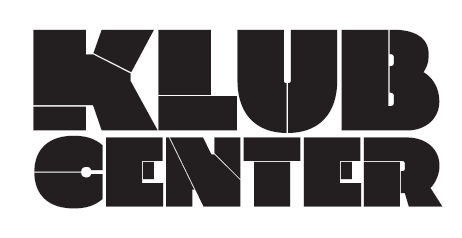 Klub Center borilnih športovBergantova 4, 1000 Ljubljanakickboxing.center@gmail.com051 240 284 (Igor Pacek)www.klubcenter.comPRISTOPNA IZJAVAŠT: _______________ZA LETO 20_________(izpolni klub)priimek:ime:spol (obkroži):               ženski                 moškidatum rojstva:stalno prebivališče:pošta: e-pošta:telefon:emšo:datum: podpis:Osebi, stari med 7 in 15 let mora zakoniti zastopnik podati soglasje k včlanitvi s podpisom.podpis zakonitega zastopnika: